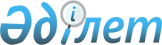 Об организации и финансировании общественных работ на 2015 год по городу Уральск
					
			Утративший силу
			
			
		
					Постановление акимата города Уральска Западно-Казахстанской области от 16 января 2015 года № 141. Зарегистрировано Департаментом юстиции Западно-Казахстанской области 4 февраля 2015 года № 3800. Утратило силу постановлением акимата города Уральска Западно-Казахстанской области от 25 декабря 2015 года № 3971      Сноска. Утратило силу постановлением акимата города Уральска Западно-Казахстанской области от 25.12.2015 № 3971 (вводится в действие со дня первого официального опубликования).

      В соответствии c Законами Республики Казахстан от 23 января 2001 года "О местном государственном управлении и самоуправлении в Республике Казахстан", от 23 января 2001 года "О занятости населения", решением Уральского городского маслихата от 27 января 2011 года № 36-2 "Об утверждении Программы развития города Уральска на 2011-2015 годы" и с учетом заявок работодателей акимат города Уральска ПОСТАНОВЛЯЕТ:

      1. Организовать общественные работы на 2015 год в городе Уральске путем создания временных рабочих мест, предназначенных специально для безработных.

      2. Утвердить прилагаемый перечень организаций, в которых будут проводиться общественные работы, виды, объемы и конкретные условия общественных работ, размеры оплаты труда участников и источники их финансирования и определить спрос и предложение на общественные работы по городу Уральск.

      3. Признать утратившими силу следующие постановления акимата города Уральска:

      1) Постановление акимата города Уральска от 30 декабря 2013 года № 4111 "Об организации и финансировании общественных работ на 2014 год по городу Уральск" (зарегистрированное в Реестре государственной регистрации нормативных правовых актов за № 3417, опубликованное 30 января 2014 года в газете "Жайық үні-Жизнь города");

      2) Постановление акимата города Уральска от 1 августа 2014 года № 1916 "О внесении дополнений в постановление акимата города Уральск от 30 декабря 2013 года № 4111 "Об организации и финансировании общественных работ на 2014 год по городу Уральск" (зарегистрированное в Реестре государственной регистрации нормативных правовых актов за № 3612, опубликованное 21 августа 2014 года в газете "Жайық үні-Жизнь города").

      4. Заместителю руководителя аппарата акима города Уральска – руководителю отдела государственно-правовой работы (М. Умралеев) обеспечить государственную регистрацию данного постановления в органах юстиции, его официальное опубликование в информационно-правовой системе "Әділет" и в средствах массовой информации.

      5. Настоящее постановление вводится в действие со дня первого официального опубликования.

      6. Контроль за исполнением настоящего постановления возложить на заместителя акима города Сатыбалдиева М. К.

 Перечень организаций, в которых будут проводиться общественные работы виды,
объемы и конкретные условия общественных работ, размеры оплаты труда участников
и источники их финансирования, спрос и предложение на общественные работы
по городу Уральску      Сноска. Перечень с изменением, внесенным постановлением акимата города Уральска Западно-Казахстанской области от 19.06.2015 № 1868 (вводится в действие со дня первого официального опубликования).


					© 2012. РГП на ПХВ «Институт законодательства и правовой информации Республики Казахстан» Министерства юстиции Республики Казахстан
				
      Акима города

А. Кульгинов
Утверждены 
постановлением акимата 
города Уральска 
от 16 января 2015 года № 141№

Перечень организаций

Виды общественных работ

Объемы общественных работ

Конкретные условия общественных работ

Размеры оплаты труда на основании индивидуального трудового договора в зависимости от количества, качества и сложности выполняемой работы

Источники финансирования

Спрос по заявкам (в месяц)

Предложение (в месяц)

1

Государственное учреждение "Канцелярия Западно-Казахстанского областного суда Департамента по обеспечению деятельности судов при Верховном Суде Республики Казахстан (аппарата Верховного Суда Республики Казахстан)"

доставка документов

доставка 20-40 документов

Продолжительность рабочего времени не более 40 часов в неделю, учитывая ограничения, предусмотренные трудовым законодательством Республики Казахстан, с двумя выходными днями, обеденным перерывом не менее одного часа

Не ниже минимальной заработной платы установленной действующим законодательством Республики Казахстан

За счет бюджетных средств и средств работодателей по их заявкам

45

45

2

Республиканское государственное учреждение "Департамент юстиции Западно-Казахстанской области Министерства юстиции Республики Казахстан"

оказание помощи в делопроизводстве, доставка документов

регистрация и подшивка входящих и исходящих документов по мере поступления доставка 20-40 документов

Продолжительность рабочего времени не более 40 часов в неделю, учитывая ограничения, предусмотренные трудовым законодательством Республики Казахстан, с двумя выходными днями, обеденным перерывом не менее одного часа 

Не ниже минимальной заработной платы установленной действующим законодательством Республики Казахстан

За счет бюджетных средств и средств работодателей по их заявкам

45

45

3

Республиканское государственное учреждение "Управление по делам обороны города Уральск Западно-Казахстанской области" Министерства обороны Республики Казахстан

оказание помощи в делопроизводстве, доставка документов

регистрация и подшивка входящих и исходящих документов по мере поступления, доставка 20-40 документов

Продолжительность рабочего времени не более 40 часов в неделю, учитывая ограничения, предусмотренные трудовым законодательством Республики Казахстан, с двумя выходными днями, обеденным перерывом не менее одного часа

Не ниже минимальной заработной платы установленной действующим законодательством Республики Казахстан

За счет бюджетных средств и средств работодателей по их заявкам

45

45

4

Государственное учреждение "Западно-Казахстанское областное управление координации занятости и социальных программ"

уборка территории 

уборка территории не менее 3-х тысяч квадратных метров

Продолжительность рабочего времени не более 40 часов в неделю, учитывая ограничения, предусмотренные трудовым законодательством Республики Казахстан, с двумя выходными днями, обеденным перерывом не менее одного часа

Не ниже минимальной заработной платы установленной действующим законодательством Республики Казахстан

За счет бюджетных средств и средств работодателей по их заявкам

2

2

5

Государственное учреждение "Аппарат акима поселка Зачаганск города Уральска"

оказание помощи в делопроизводстве, доставка документов, уборка территории

регистрация и подшивка входящих и исходящих документов по мере поступления, доставка 20-40 документов, уборка территории не менее 3-х тысяч квадратных метров

Продолжительность рабочего времени не более 40 часов в неделю, учитывая ограничения, предусмотренные трудовым законодательством Республики Казахстан, с двумя выходными днями, обеденным перерывом не менее одного часа

Не ниже минимальной заработной платы установленной действующим законодательством Республики Казахстан

За счет бюджетных средств и средств работодателей по их заявкам

65

65

6

Государственное учреждение "Отделение социальной помощи нуждающимся гражданам на дому"

уборка территории 

уборка территории не менее 3-х тысяч квадратных метров

Продолжительность рабочего времени не более 40 часов в неделю, учитывая ограничения, предусмотренные трудовым законодательством Республики Казахстан, с двумя выходными днями, обеденным перерывом не менее одного часа

Не ниже минимальной заработной платы установленной действующим законодательством Республики Казахстан

За счет бюджетных средств и средств работодателей по их заявкам

2

2

7

Государственное учреждение "Отдел архитектуры и градостроительства города Уральска"

оказание помощи в делопроизводстве, доставка документов

регистрация и подшивка входящих и исходящих документов по мере поступления, доставка 20-40 документов

Продолжительность рабочего времени не более 40 часов в неделю, учитывая ограничения, предусмотренные трудовым законодательством Республики Казахстан, с двумя выходными днями, обеденным перерывом не менее одного часа

Не ниже минимальной заработной платы установленной действующим законодательством Республики Казахстан

За счет бюджетных средств и средств работодателей по их заявкам

4

4

8

Государственное учреждение "Отдел жилищно-коммунального хозяйства, пассажирского транспорта и автомобильных дорог города Уральска"

оказание помощи в делопроизводстве, доставка документов, уборка территории

регистрация и подшивка входящих и исходящих документов по мере поступления, доставка 20-40 документов, уборка территории не менее 3-х тысяч квадратных метров

Продолжительность рабочего времени не более 40 часов в неделю, учитывая ограничения, предусмотренные трудовым законодательством Республики Казахстан, с двумя выходными днями, обеденным перерывом не менее одного часа

Не ниже минимальной заработной платы установленной действующим законодательством Республики Казахстан

За счет бюджетных средств и средств работодателей по их заявкам

8

8

9

Государственное коммунальное предприятие на праве хозяйственного ведения "Городская поликлиника № 3" управления здравоохранения акимата Западно-Казахстанской области

оказание помощи в делопроизводстве, уборка территории

регистрация и подшивка входящих и исходящих документов по мере поступления, уборка территории не менее 3-х тысяч квадратных метров

Продолжительность рабочего времени не более 40 часов в неделю, учитывая ограничения, предусмотренные трудовым законодательством Республики Казахстан, с двумя выходными днями, обеденным перерывом не менее одного часа

Не ниже минимальной заработной платы установленной действующим законодательством Республики Казахстан

За счет бюджетных средств и средств работодателей по их заявкам

4

4

10

Государственное коммунальное предприятие на праве хозяйственного ведения "Городская поликлиника № 5" Управления здравоохранения акимата Западно-Казахстанской области

доставка документов, уборка территории

доставка 20-40 документов, уборка территории не менее 3-х тысяч квадратных метров

Продолжительность рабочего времени не более 40 часов в неделю, учитывая ограничения, предусмотренные трудовым законодательством Республики Казахстан, с двумя выходными днями, обеденным перерывом не менее одного часа

Не ниже минимальной заработной платы установленной действующим законодательством Республики Казахстан

За счет бюджетных средств и средств работодателей по их заявкам

5

5

11

Государственное учреждение "Аппарат акима города Уральска

оказание помощи в делопроизводстве, доставка, документов, уборка территории

регистрация и подшивка входящих и исходящих документов по мере поступления, доставка 20-40 документов, уборка территории не менее 3-х тысяч квадратных метров

Продолжительность рабочего времени не более 40 часов в неделю, учитывая ограничения, предусмотренные трудовым законодательством Республики Казахстан, с двумя выходными днями, обеденным перерывом не менее одного часа

Не ниже минимальной заработной платы установленной действующим законодательством Республики Казахстан

За счет бюджетных средств и средств работодателей по их заявкам

37

37

12

Многоотраслевое государственное коммунальное дорожно-эксплуатационное предприятие Отдела жилищно-коммунального хозяйства, пассажирского транспорта и автомобильных дорог города Уральска Акимата города Уральска

уборка территории города и сельских округов

уборка территории не менее 3-х тысяч квадратных метров

Продолжительность рабочего времени не более 40 часов в неделю, учитывая ограничения, предусмотренные трудовым законодательством Республики Казахстан, с двумя выходными днями, обеденным перерывом не менее одного часа

Не ниже минимальной заработной платы установленной действующим законодательством Республики Казахстан

За счет бюджетных средств и средств работодателей по их заявкам

210

210

13

Республиканское государственное учреждение "Департамент по делам обороны Западно-Казахстанской области" Министерства обороны Республики Казахстан

оказание помощи в делопроизводстве, доставка документов, уборка территории

регистрация и подшивка входящих и исходящих документов по мере поступления, доставка 20-40 документов, уборка территории не менее 3-х тысяч квадратных метров

Продолжительность рабочего времени не более 40 часов в неделю, учитывая ограничения, предусмотренные трудовым законодательством Республики Казахстан, с двумя выходными днями, обеденным перерывом не менее одного часа

Не ниже минимальной заработной платы установленной действующим законодательством Республики Казахстан

За счет бюджетных средств и средств работодателей по их заявкам

7

7

14

Республиканское государственное учреждение "Управление государственных доходов по городу Уральск Департамента государственных доходов по Западно-Казахстанской области Комитета государственных доходов Министерства финансов Республики Казахстан"

доставка документов

доставка 20-40 документов

Продолжительность рабочего времени не более 40 часов в неделю, учитывая ограничения, предусмотренные трудовым законодательством Республики Казахстан, с двумя выходными днями, обеденным перерывом не менее одного часа

Не ниже минимальной заработной платы установленной действующим законодательством Республики Казахстан

За счет бюджетных средств и средств работодателей по их заявкам

40

40

15

Государственное учреждение "Областной специализированный Дом ребенка "Мейірім" Управления здравоохранения Западно-Казахстанской области"

уборка территории

уборка территории не менее 3-х тысяч квадратных метров

Продолжительность рабочего времени не более 40 часов в неделю, учитывая ограничения, предусмотренные трудовым законодательством Республики Казахстан, с двумя выходными днями, обеденным перерывом не менее одного часа

Не ниже минимальной заработной платы установленной действующим законодательством Республики Казахстан

За счет бюджетных средств и средств работодателей по их заявкам

1

1

16

Государственное коммунальное казенное предприятие "Детско-юношеская спортивная школа №1" Управления туризма, физической культуры и спорта акимата Западно-Казахстанской области"

уборка территории

уборка территории не менее 3-х тысяч квадратных метров

Продолжительность рабочего времени не более 40 часов в неделю, учитывая ограничения, предусмотренные трудовым законодательством Республики Казахстан, с двумя выходными днями, обеденным перерывом не менее одного часа

Не ниже минимальной заработной платы установленной действующим законодательством Республики Казахстан

За счет бюджетных средств и средств работодателей по их заявкам

4

4

17

Коммунальное государственное учреждение "Центр социальной адаптации для лиц, не имеющих определенного места жительства отдела занятости и социальных программ"

уборка территории

уборка территории не менее 3-х тысяч квадратных метров

Продолжительность рабочего времени не более 40 часов в неделю, учитывая ограничения, предусмотренные трудовым законодательством Республики Казахстан, с двумя выходными днями, обеденным перерывом не менее одного часа

Не ниже минимальной заработной платы установленной действующим законодательством Республики Казахстан

За счет бюджетных средств и средств работодателей по их заявкам

2

2

18

Коммунальное государственное учреждение "Центр занятости" отдела занятости и социальных программ акимата города Уральска 

оказание помощи в делопроизводстве, доставка документов, уборка территории

регистрация и подшивка входящих и исходящих документов по мере поступления, доставка 20-40 документов, уборка территории не менее 3-х тысяч квадратных метров

Продолжительность рабочего времени не более 40 часов в неделю, учитывая ограничения, предусмотренные трудовым законодательством Республики Казахстан, с двумя выходными днями, обеденным перерывом не менее одного часа

Не ниже минимальной заработной платы установленной действующим законодательством Республики Казахстан

За счет бюджетных средств и средств работодателей по их заявкам

9

9

19

Государственное учреждение "Аппарат акима Желаевского сельского округа города Уральска"

оказание помощи в делопроизводстве, доставка документов, уборка территории

регистрация и подшивка входящих и исходящих документов по мере поступления, доставка 20-40 документов, уборка территории не менее 3-х тысяч квадратных метров

Продолжительность рабочего времени не более 40 часов в неделю, учитывая ограничения, предусмотренные трудовым законодательством Республики Казахстан, с двумя выходными днями, обеденным перерывом не менее одного часа

Не ниже минимальной заработной платы установленной действующим законодательством Республики Казахстан

За счет бюджетных средств и средств работодателей по их заявкам

4

4

20

Общественное объединение "Западно-Казахстанское областное Общество инвалидов Семипалатинского испытательного ядерного полигона"

доставка документов, уборка территории

доставка 20-40 документов, уборка территории не менее 3-х тысяч квадратных метров

Продолжительность рабочего времени не более 40 часов в неделю, учитывая ограничения, предусмотренные трудовым законодательством Республики Казахстан, с двумя выходными днями, обеденным перерывом не менее одного часа

Не ниже минимальной заработной платы установленной действующим законодательством Республики Казахстан

За счет бюджетных средств и средств работодателей по их заявкам

3

3

21

Общественный фонд инвалидов "Шырақ"

оказание помощи в делопроизводстве, уборка территории

регистрация и подшивка входящих и исходящих документов по мере поступления, уборка территории не менее 3-х тысяч квадратных метров

Продолжительность рабочего времени не более 40 часов в неделю, учитывая ограничения, предусмотренные трудовым законодательством Республики Казахстан, с двумя выходными днями, обеденным перерывом не менее одного часа

Не ниже минимальной заработной платы установленной действующим законодательством Республики Казахстан

За счет бюджетных средств и средств работодателей по их заявкам

16

16

22

Корпоративный фонд "Орал" общественного объединения "Казахское общество слепых"

оказание помощи в делопроизводстве, уборка территории

регистрация и подшивка входящих и исходящих документов по мере поступления, уборка территории не менее 3-х тысяч квадратных метров

Продолжительность рабочего времени не более 40 часов в неделю, учитывая ограничения, предусмотренные трудовым законодательством Республики Казахстан, с двумя выходными днями, обеденным перерывом не менее одного часа

Не ниже минимальной заработной платы установленной действующим законодательством Республики Казахстан

За счет бюджетных средств и средств работодателей по их заявкам

16

16

23

Коммунальное государственное учреждение "Государственный архив Западно-Казахстанской области управления культуры, архивов и документации Западно-Казахстанской области"

оказание помощи в делопроизводстве, доставка документов

регистрация и подшивка входящих и исходящих документов по мере поступления, доставка 20-40 документов 

Продолжительность рабочего времени не более 40 часов в неделю, учитывая ограничения, предусмотренные трудовым законодательством Республики Казахстан, с двумя выходными днями, обеденным перерывом не менее одного часа

Не ниже минимальной заработной платы установленной действующим законодательством Республики Казахстан

За счет бюджетных средств и средств работодателей по их заявкам

30

30

24

Республиканское государственное учреждение "Департамент Комитета контроля медицинской и фармацевтической деятельности по Западно-Казахстанской области Министерства здравоохранения и социального развития Республики Казахстан"

оказание помощи в делопроизводстве

регистрация и подшивка входящих и исходящих документов по мере поступления

Продолжительность рабочего времени не более 40 часов в неделю, учитывая ограничения, предусмотренные трудовым законодательством Республики Казахстан, с двумя выходными днями, обеденным перерывом не менее одного часа

Не ниже минимальной заработной платы установленной действующим законодательством Республики Казахстан

За счет бюджетных средств и средств работодателей по их заявкам

1

1

25

Коммунальное государственное учреждение Управления образования акимата Западно-Казахстанской области "Городская психолого-медико-педагогичекая консультация"

оказание помощи в делопроизводстве, уборка территории

регистрация и подшивка входящих и исходящих документов по мере поступления, уборка территории не менее 3-х тысяч квадратных метров

Продолжительность рабочего времени не более 40 часов в неделю, учитывая ограничения, предусмотренные трудовым законодательством Республики Казахстан, с двумя выходными днями, обеденным перерывом не менее одного часа

Не ниже минимальной заработной платы установленной действующим законодательством Республики Казахстан

За счет бюджетных средств и средств работодателей по их заявкам

6

6

26

Государственное коммунальное предприятие "Городской парк культуры и отдыха" (на праве хозяйственного ведения) Отдела культуры и развития языков города Уральска акимата города Уральска"

уборка территории

уборка территории не менее 3-х тысяч квадратных метров

 времени не более 40 часов в неделю, учитывая ограничения, предусмотренные трудовым законодательством Республики Казахстан, с двумя выходными днями, обеденным перерывом не менее одного часа

Не ниже минимальной заработной платы установленной действующим законодательством Республики Казахстан

За счет бюджетных средств и средств работодателей по их заявкам

40

40

27

Государственное учреждение "Территориальный департамент Комитета атомного и энергетического надзора и контроля Министерства энергетики Республики Казахстан по Западно-Казахстанской области"

доставка документов

доставка 20-40 документов

Продолжительность рабочего времени не более 40 часов в неделю, учитывая ограничения, предусмотренные трудовым законодательством Республики Казахстан, с двумя выходными днями, обеденным перерывом не менее одного часа

Не ниже минимальной заработной платы установленной действующим законодательством Республики Казахстан

За счет бюджетных средств и средств работодателей по их заявкам

1

1

28

Государственное коммунальное казенное предприятие "Культурно-досуговый центр "Деркул" отдела культуры и развития языков города Уральска

уборка территории

уборка территории не менее 3-х тысяч квадратных метров

Продолжительность рабочего времени не более 40 часов в неделю, учитывая ограничения, предусмотренные трудовым законодательством Республики Казахстан, с двумя выходными днями, обеденным перерывом не менее одного часа

Не ниже минимальной заработной платы установленной действующим законодательством Республики Казахстан

За счет бюджетных средств и средств работодателей по их заявкам

20

20

29

Уральское государственное учреждение по охране лесов и животного мира

уборка территории

уборка территории не менее 3-х тысяч квадратных метров

Продолжительность рабочего времени не более 40 часов в неделю, учитывая ограничения, предусмотренные трудовым законодательством Республики Казахстан, с двумя выходными днями, обеденным перерывом не менее одного часа

Не ниже минимальной заработной платы установленной действующим законодательством Республики Казахстан

За счет бюджетных средств и средств работодателей по их заявкам

10

10

30

Государственное учреждение "Отдел жилищной инспекции города Уральска"

доставка документов, уборка территории

доставка 20-40 документов, уборка территории не менее 3-х тысяч квадратных метров

Продолжительность рабочего времени не более 40 часов в неделю, учитывая ограничения, предусмотренные трудовым законодательством Республики Казахстан, с двумя выходными днями, обеденным перерывом не менее одного часа

Не ниже минимальной заработной платы установленной действующим законодательством Республики Казахстан

За счет бюджетных средств и средств работодателей по их заявкам

4

4

31

Государственное учреждение "Отдел занятости и социальных программ"

оказание помощи в делопроизводстве, доставка, документов, уборка территории

регистрация и подшивка входящих и исходящих документов по мере поступления, доставка 20-40 документов, уборка территории не менее 3-х тысяч квадратных метров

Продолжительность рабочего времени не более 40 часов в неделю, учитывая ограничения, предусмотренные трудовым законодательством Республики Казахстан, с двумя выходными днями, обеденным перерывом не менее одного часа

Не ниже минимальной заработной платы установленной действующим законодательством Республики Казахстан

За счет бюджетных средств и средств работодателей по их заявкам

20

20

32

Общественное объединение "Западно-Казахстанское областное добровольное общество инвалидов" 

оказание помощи в делопроизводстве, доставка документов

регистрация и подшивка входящих и исходящих документов по мере поступления, доставка 20-40 документов 

Продолжительность рабочего времени не более 40 часов в неделю, учитывая ограничения, предусмотренные трудовым законодательством Республики Казахстан, с двумя выходными днями, обеденным перерывом не менее одного часа

Не ниже минимальной заработной платы установленной действующим законодательством Республики Казахстан

За счет бюджетных средств и средств работодателей по их заявкам

3

3

33

Государственное учреждение "Аппарат акима поселка Круглоозерный города Уральска"

доставка документов 

доставка 20-40 документов

Продолжительность рабочего времени не более 40 часов в неделю, учитывая ограничения, предусмотренные трудовым законодательством Республики Казахстан, с двумя выходными днями, обеденным перерывом не менее одного часа

Не ниже минимальной заработной платы установленной действующим законодательством Республики Казахстан

За счет бюджетных средств и средств работодателей по их заявкам

5

5

34

Общественное объединение "Общество поддержки граждан-инвалидов с нарушением функций опорно-двигательного аппарата "Арба"

оказание помощи в делопроизводстве, доставка документов, уборка территории

регистрация и подшивка входящих и исходящих документов по мере поступления, доставка 20-40 документов, уборка территории не менее 3-х тысяч квадратных метров

Продолжительность рабочего времени не более 40 часов в неделю, учитывая ограничения, предусмотренные трудовым законодательством Республики Казахстан, с двумя выходными днями, обеденным перерывом не менее одного часа

Не ниже минимальной заработной платы установленной действующим законодательством Республики Казахстан

За счет бюджетных средств и средств работодателей по их заявкам

12

12

35

Коммунальное государственное учреждение Управления образования акимата Западно-Казахстанской области "Областная детская деревня семейного типа"

уборка территории

уборка территории не менее 3-х тысяч квадратных метров

Продолжительность рабочего времени не более 40 часов в неделю, учитывая ограничения, предусмотренные трудовым законодательством Республики Казахстан, с двумя выходными днями, обеденным перерывом не менее одного часа

Не ниже минимальной заработной платы установленной действующим законодательством Республики Казахстан

За счет бюджетных средств и средств работодателей по их заявкам

5

5

36

Товарищество с ограниченной ответственностью "КазПРЕССА"

доставка документов 

доставка 20-40 документов 

Продолжительность рабочего времени не более 40 часов в неделю, учитывая ограничения, предусмотренные трудовым законодательством Республики Казахстан, с двумя выходными днями, обеденным перерывом не менее одного часа

Не ниже минимальной заработной платы установленной действующим законодательством Республики Казахстан

За счет бюджетных средств и средств работодателей по их заявкам

6

6

37

Товарищество с ограниченной ответственностью "Евразия-пресс Батыс"

доставка документов 

доставка 20-40 документов 

Продолжительность рабочего времени не более 40 часов в неделю, учитывая ограничения, предусмотренные трудовым законодательством Республики Казахстан, с двумя выходными днями, обеденным перерывом не менее одного часа

Не ниже минимальной заработной платы установленной действующим законодательством Республики Казахстан

За счет бюджетных средств и средств работодателей по их заявкам

8

8

38

Товарищество с ограниченной ответственностью "Автошкола "Самат"

уборка территории

уборка территории не менее 3-х тысяч квадратных метров

Продолжительность рабочего времени не более 40 часов в неделю, учитывая ограничения, предусмотренные трудовым законодательством Республики Казахстан, с двумя выходными днями, обеденным перерывом не менее одного часа

Не ниже минимальной заработной платы установленной действующим законодательством Республики Казахстан

За счет бюджетных средств и средств работодателей по их заявкам

6

6

39

Объединение юридических лиц Ассоциация "Научно-производственный комплекс "КазИИТУ"

уборка территории

уборка территории не менее 3-х тысяч квадратных метров

Продолжительность рабочего времени не более 40 часов в неделю, учитывая ограничения, предусмотренные трудовым законодательством Республики Казахстан, с двумя выходными днями, обеденным перерывом не менее одного часа

Не ниже минимальной заработной платы установленной действующим законодательством Республики Казахстан

За счет бюджетных средств и средств работодателей по их заявкам

10

10

40

Товарищество с ограниченной ответственностью "САБИЛЯ"

уборка территории

уборка территории не менее 3-х тысяч квадратных метров

Продолжительность рабочего времени не более 40 часов в неделю, учитывая ограничения, предусмотренные трудовым законодательством Республики Казахстан, с двумя выходными днями, обеденным перерывом не менее одного часа

Не ниже минимальной заработной платы установленной действующим законодательством Республики Казахстан

За счет бюджетных средств и средств работодателей по их заявкам

5

5

41

Товарищество с ограниченной ответственностью "Орал Құрылыс Жөндеу Сервис"

доставка документов

доставка 20-40 документов

Продолжительность рабочего времени не более 40 часов в неделю, учитывая ограничения, предусмотренные трудовым законодательством Республики Казахстан, с двумя выходными днями, обеденным перерывом не менее одного часа

Не ниже минимальной заработной платы установленной действующим законодательством Республики Казахстан

За счет бюджетных средств и средств работодателей по их заявкам

2

2

42

Общественное объединение "Уральское городское общество садоводов-огородников"

уборка территории

уборка территории не менее 3-х тысяч квадратных метров

Продолжительность рабочего времени не более 40 часов в неделю, учитывая ограничения, предусмотренные трудовым законодательством Республики Казахстан, с двумя выходными днями, обеденным перерывом не менее одного часа

Не ниже минимальной заработной платы установленной действующим законодательством Республики Казахстан

За счет бюджетных средств и средств работодателей по их заявкам

90

90

43

Потребительский кооператив собственников квартир "Комплекс"

уборка территории

уборка территории не менее 3-х тысяч квадратных метров

Продолжительность рабочего времени не более 40 часов в неделю, учитывая ограничения, предусмотренные трудовым законодательством Республики Казахстан, с двумя выходными днями, обеденным перерывом не менее одного часа

Не ниже минимальной заработной платы установленной действующим законодательством Республики Казахстан

За счет бюджетных средств и средств работодателей по их заявкам

7

7

44

Кооператив собственников квартир "Еламан"

уборка территории

уборка территории не менее 3-х тысяч квадратных метров

Продолжительность рабочего времени не более 40 часов в неделю, учитывая ограничения, предусмотренные трудовым законодательством Республики Казахстан, с двумя выходными днями, обеденным перерывом не менее одного часа

Не ниже минимальной заработной платы установленной действующим законодательством Республики Казахстан

За счет бюджетных средств и средств работодателей по их заявкам

4

4

45

Потребительский кооператив собственников квартир "Шанырак"

оказание помощи в делопроизводстве, уборка территории

регистрация и подшивка входящих и исходящих документов по мере поступления, уборка территории не менее 3-х тысяч квадратных метров

Продолжительность рабочего времени не более 40 часов в неделю, учитывая ограничения, предусмотренные трудовым законодательством Республики Казахстан, с двумя выходными днями, обеденным перерывом не менее одного часа

Не ниже минимальной заработной платы установленной действующим законодательством Республики Казахстан

За счет бюджетных средств и средств работодателей по их заявкам

3

3

46

Потребительский кооператив собственников квартир "Жалын"

уборка территории

уборка территории не менее 3-х тысяч квадратных метров

Продолжительность рабочего времени не более 40 часов в неделю, учитывая ограничения, предусмотренные трудовым законодательством Республики Казахстан, с двумя выходными днями, обеденным перерывом не менее одного часа

Не ниже минимальной заработной платы установленной действующим законодательством Республики Казахстан

За счет бюджетных средств и средств работодателей по их заявкам

4

4

47

Потребительский кооператив собственников квартир "Жилищный кооператив собственников квартир заводского микрорайона акционерного общества "Агрореммаш"

уборка территории 

уборка территории не менее 3-х тысяч квадратных метров

Продолжительность рабочего времени не более 40 часов в неделю, учитывая ограничения, предусмотренные трудовым законодательством Республики Казахстан, с двумя выходными днями, обеденным перерывом не менее одного часа

Не ниже минимальной заработной платы установленной действующим законодательством Республики Казахстан

За счет бюджетных средств и средств работодателей по их заявкам

6

6

48

Потребительский кооператив по обслуживанию общежития "Медик" "Шанырак"

уборка территории 

уборка территории не менее 3-х тысяч квадратных метров

Продолжительность рабочего времени не более 40 часов в неделю, учитывая ограничения, предусмотренные трудовым законодательством Республики Казахстан, с двумя выходными днями, обеденным перерывом не менее одного часа

Не ниже минимальной заработной платы установленной действующим законодательством Республики Казахстан

За счет бюджетных средств и средств работодателей по их заявкам

2

2

49

Кооператив собственников квартир "Орнату"

уборка территории 

уборка территории не менее 3-х тысяч квадратных метров

Продолжительность рабочего времени не более 40 часов в неделю, учитывая ограничения, предусмотренные трудовым законодательством Республики Казахстан, с двумя выходными днями, обеденным перерывом не менее одного часа

Не ниже минимальной заработной платы установленной действующим законодательством Республики Казахстан

За счет бюджетных средств и средств работодателей по их заявкам

6

6

50

Потребительский кооператив собственников квартир "ЧАЙКА"

уборка территории 

уборка территории не менее 3-х тысяч квадратных метров

Продолжительность рабочего времени не более 40 часов в неделю, учитывая ограничения, предусмотренные трудовым законодательством Республики Казахстан, с двумя выходными днями, обеденным перерывом не менее одного часа

Не ниже минимальной заработной платы установленной действующим законодательством Республики Казахстан

За счет бюджетных средств и средств работодателей по их заявкам

2

2

51

Государственное учреждение "Управление Комитета по правовой статистике и специальным учетам Генеральной прокуратуры Республики Казахстан по Западно-Казахстанской области"

оказание помощи в делопроизводстве, доставка документов

регистрация и подшивка входящих и исходящих документов по мере поступления, доставка 20-40 документов 

Продолжительность рабочего времени не более 40 часов в неделю, учитывая ограничения, предусмотренные трудовым законодательством Республики Казахстан, с двумя выходными днями, обеденным перерывом не менее одного часа

Не ниже минимальной заработной платы установленной действующим законодательством Республики Казахстан

За счет бюджетных средств и средств работодателей по их заявкам

11

11

52

Государственное учреждение "Управление внутренних дел города Уральска Департамента внутренних дел Западно-Казахстанской области Министерства внутренних дел Республики Казахстан"

оказание помощи в делопроизводстве, оказание помощи в соблюдении порядка жилых домов и улиц

регистрация и подшивка входящих и исходящих документов по мере поступления, оказание помощи в соблюдении порядка на закрепленной территории

Продолжительность рабочего времени не более 40 часов в неделю, учитывая ограничения, предусмотренные трудовым законодательством Республики Казахстан, с двумя выходными днями, обеденным перерывом не менее одного часа

Не ниже минимальной заработной платы установленной действующим законодательством Республики Казахстан

За счет бюджетных средств и средств работодателей по их заявкам

74

74

53

Государственное учреждение "Отдел земельных отношений города Уральска"

оказание помощи в делопроизводстве

регистрация и подшивка входящих и исходящих документов по мере поступления

Продолжительность рабочего времени не более 40 часов в неделю, учитывая ограничения, предусмотренные трудовым законодательством Республики Казахстан, с двумя выходными днями, обеденным перерывом не менее одного часа

Не ниже минимальной заработной платы установленной действующим законодательством Республики Казахстан

За счет бюджетных средств и средств работодателей по их заявкам

5

5

54

Коммунальное государственное учреждение "Уральский городской центр социальной реабилитации и адаптации женщин" акимата города Уральска

оказание помощи в делопроизводстве

регистрация и подшивка входящих и исходящих документов по мере поступления

Продолжительность рабочего времени не более 40 часов в неделю, учитывая ограничения, предусмотренные трудовым законодательством Республики Казахстан, с двумя выходными днями, обеденным перерывом не менее одного часа

Не ниже минимальной заработной платы установленной действующим законодательством Республики Казахстан

За счет бюджетных средств и средств работодателей по их заявкам

1

1

55

Государственное учреждение "Департамент по чрезвычайным ситуациям Западно-Казахстанской области Комитета по чрезвычайным ситуациям Министерства внутренних дел Республики Казахстан"

оказание помощи в делопроизводстве

регистрация и подшивка входящих и исходящих документов по мере поступления

Продолжительность рабочего времени не более 40 часов в неделю, учитывая ограничения, предусмотренные трудовым законодательством Республики Казахстан, с двумя выходными днями, обеденным перерывом не менее одного часа

Не ниже минимальной заработной платы установленной действующим законодательством Республики Казахстан

За счет бюджетных средств и средств работодателей по их заявкам

6

6

56

Республиканское государственное учреждение "Департамент уголовно-исполнительной системы по Западно-Казахстанской области Комитета уголовно-исполнительной системы Министерства внутренних дел Республики Казахстан"

оказание помощи в делопроизводстве

регистрация и подшивка входящих и исходящих документов по мере поступления

Продолжительность рабочего времени не более 40 часов в неделю, учитывая ограничения, предусмотренные трудовым законодательством Республики Казахстан, с двумя выходными днями, обеденным перерывом не менее одного часа

Не ниже минимальной заработной платы установленной действующим законодательством Республики Казахстан

За счет бюджетных средств и средств работодателей по их заявкам

2

2

57

Республиканское государственное учреждение "Управление по чрезвычайным ситуациям города Уральска Департамента по чрезвычайным ситуациям Западно-Казахстанской области Комитета по чрезвычайным ситуациям Министерства внутренних дел Республики Казахстан"

оказание помощи в делопроизводстве, доставка документов 

регистрация и подшивка входящих и исходящих документов по мере поступления, доставка 20-40 документов

Продолжительность рабочего времени не более 40 часов в неделю, учитывая ограничения, предусмотренные трудовым законодательством Республики Казахстан, с двумя выходными днями, обеденным перерывом не менее одного часа

Не ниже минимальной заработной платы установленной действующим законодательством Республики Казахстан

За счет бюджетных средств и средств работодателей по их заявкам

4

4

58

Государственное коммунальное казенное предприятие "Областной центр детско-юношеского туризма и экологии управления образования акимата Западно-Казахстанской области"

уборка территории 

уборка территории не менее 3-х тысяч квадратных метров

Продолжительность рабочего времени не более 40 часов в неделю, учитывая ограничения, предусмотренные трудовым законодательством Республики Казахстан, с двумя выходными днями, обеденным перерывом не менее одного часа

Не ниже минимальной заработной платы установленной действующим законодательством Республики Казахстан

За счет бюджетных средств и средств работодателей по их заявкам

14

14

59

Общественное объединение "Западно-Казахстанское областное добровольное общество инвалидов"

оказание помощи в делопроизводстве, доставка документов

регистрация и подшивка входящих и исходящих документов по мере поступления, доставка 20-40 документов

Продолжительность рабочего времени не более 40 часов в неделю, учитывая ограничения, предусмотренные трудовым законодательством Республики Казахстан, с двумя выходными днями, обеденным перерывом не менее одного часа

Не ниже минимальной заработной платы установленной действующим законодательством Республики Казахстан

За счет бюджетных средств и средств работодателей по их заявкам

2

2

60

Государственное коммунальное казенное предприятие "Специализированная детско-юношеская школа олимпийского резерва № 1" Управления физической культуры и спорта Западно-Казахстанской области

уборка территории 

уборка территории не менее 3-х тысяч квадратных метров

Продолжительность рабочего времени не более 40 часов в неделю, учитывая ограничения, предусмотренные трудовым законодательством Республики Казахстан, с двумя выходными днями, обеденным перерывом не менее одного часа

Не ниже минимальной заработной платы установленной действующим законодательством Республики Казахстан

За счет бюджетных средств и средств работодателей по их заявкам

4

4

61

Государственное учреждение "Водно-спасательная служба Департамента по чрезвычайным ситуациям Западно-Казахстанской области (города Уральск) Комитета по чрезвычайным ситуациям Министерства внутренних дел Республики Казахстан"

оказание помощи в делопроизводстве, доставка документов, уборка территории

регистрация и подшивка входящих и исходящих документов по мере поступления, доставка 20-40 документов, уборка территории не менее 3-х тысяч квадратных метров

Продолжительность рабочего времени не более 40 часов в неделю, учитывая ограничения, предусмотренные трудовым законодательством Республики Казахстан, с двумя выходными днями, обеденным перерывом не менее одного часа

Не ниже минимальной заработной платы установленной действующим законодательством Республики Казахстан

За счет бюджетных средств и средств работодателей по их заявкам

6

6

62

Молодежное общественное объединение "Мастер Дэнс"

доставка документов 

доставка 20-40 документов

Продолжительность рабочего времени не более 40 часов в неделю, учитывая ограничения, предусмотренные трудовым законодательством Республики Казахстан, с двумя выходными днями, обеденным перерывом не менее одного часа

Не ниже минимальной заработной платы установленной действующим законодательством Республики Казахстан

За счет бюджетных средств и средств работодателей по их заявкам

3

3

63

Государственное коммунальное казенное предприятие "Городской центр детско-юношеского туризма и экологии "Атамекен" отдела образования акимата города Уральска

уборка территории 

уборка территории не менее 3-х тысяч квадратных метров

Продолжительность рабочего времени не более 40 часов в неделю, учитывая ограничения, предусмотренные трудовым законодательством Республики Казахстан, с двумя выходными днями, обеденным перерывом не менее одного часа

Не ниже минимальной заработной платы установленной действующим законодательством Республики Казахстан

За счет бюджетных средств и средств работодателей по их заявкам

6

6

64

Государственное учреждение "Управление энергетики и жилищно-коммунального хозяйства Западно-Казахстанской области"

оказание помощи в делопроизводстве, доставка документов 

регистрация и подшивка входящих и исходящих документов по мере поступления, доставка 20-40 документов

Продолжительность рабочего времени не более 40 часов в неделю, учитывая ограничения, предусмотренные трудовым законодательством Республики Казахстан, с двумя выходными днями, обеденным перерывом не менее одного часа

Не ниже минимальной заработной платы установленной действующим законодательством Республики Казахстан

За счет бюджетных средств и средств работодателей по их заявкам

4

4

65

Коммунальное государственное учреждение управления образования акимата Западно-Казахстанской области "Центр адаптации несовершеннолетних"

оказание помощи в делопроизводстве

регистрация и подшивка входящих и исходящих документов по мере поступления 

Продолжительность рабочего времени не более 40 часов в неделю, учитывая ограничения, предусмотренные трудовым законодательством Республики Казахстан, с двумя выходными днями, обеденным перерывом не менее одного часа

Не ниже минимальной заработной платы установленной действующим законодательством Республики Казахстан

За счет бюджетных средств и средств работодателей по их заявкам

3

3

66

Общественное объединение "ЖАСТЫҚ ҮНІ" Западно-Казахстанской области

оказание помощи в делопроизводстве, доставка документов, уборка территории

регистрация и подшивка входящих и исходящих документов по мере поступления, доставка 20-40 документов, уборка территории не менее 3-х тысяч квадратных метров

Продолжительность рабочего времени не более 40 часов в неделю, учитывая ограничения, предусмотренные трудовым законодательством Республики Казахстан, с двумя выходными днями, обеденным перерывом не менее одного часа

Не ниже минимальной заработной платы установленной действующим законодательством Республики Казахстан

За счет бюджетных средств и средств работодателей по их заявкам

3

3

67

Государственное учреждение "Управление природных ресурсов и регулирования природопользования Западно-Казахстанской" области

оказание помощи в делопроизводстве

регистрация и подшивка входящих и исходящих документов по мере поступления

Продолжительность рабочего времени не более 40 часов в неделю, учитывая ограничения, предусмотренные трудовым законодательством Республики Казахстан, с двумя выходными днями, обеденным перерывом не менее одного часа

Не ниже минимальной заработной платы установленной действующим законодательством Республики Казахстан

За счет бюджетных средств и средств работодателей по их заявкам

6

6

68

Государственное коммунальное предприятие на праве хозяйственного ведения "Городская поликлиника № 1" управления здравоохранения акимата Западно-Казахстанской области

оказание помощи в делопроизводстве, уборка территории

регистрация и подшивка входящих и исходящих документов по мере поступления, уборка территории не менее 3-х тысяч квадратных метров

Продолжительность рабочего времени не более 40 часов в неделю, учитывая ограничения, предусмотренные трудовым законодательством Республики Казахстан, с двумя выходными днями, обеденным перерывом не менее одного часа

Не ниже минимальной заработной платы установленной действующим законодательством Республики Казахстан

За счет бюджетных средств и средств работодателей по их заявкам

11

11

69

Республиканское государственное учреждение "Учреждение РУ-170/2" Комитета уголовно-исполнительной системы Министерства внутренних дел Республики Казахстан

оказание помощи в делопроизводстве, доставка документов, уборка территории

регистрация и подшивка входящих и исходящих документов по мере поступления, доставка 20-40 документов, уборка территории не менее 3-х тысяч квадратных метров

Продолжительность рабочего времени не более 40 часов в неделю, учитывая ограничения, предусмотренные трудовым законодательством Республики Казахстан, с двумя выходными днями, обеденным перерывом не менее одного часа

Не ниже минимальной заработной платы установленной действующим законодательством Республики Казахстан

За счет бюджетных средств и средств работодателей по их заявкам

9

9

70

Товарищество с ограниченной ответственностью "Учебно-воспитательный комплекс" МГУ имени Хисмета Капанова"" 

уборка территории

уборка территории не менее 3-х тысяч квадратных метров

Продолжительность рабочего времени не более 40 часов в неделю, учитывая ограничения, предусмотренные трудовым законодательством Республики Казахстан, с двумя выходными днями, обеденным перерывом не менее одного часа

Не ниже минимальной заработной платы установленной действующим законодательством Республики Казахстан

За счет бюджетных средств и средств работодателей по их заявкам

3

3

71

Государственное учреждение "Отдел культуры и развития языков города Уральска"

оказание помощи в делопроизводстве,

регистрация и подшивка входящих и исходящих документов по мере поступления

Продолжительность рабочего времени не более 40 часов в неделю, учитывая ограничения, предусмотренные трудовым законодательством Республики Казахстан, с двумя выходными днями, обеденным перерывом не менее одного часа

Не ниже минимальной заработной платы установленной действующим законодательством Республики Казахстан

За счет бюджетных средств и средств работодателей по их заявкам

10

10

